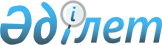 О внесении изменения в решение акима Жаксынского района от 9 июля 2021 года № 6 "Об образовании избирательных участков на территории Жаксынского района"Решение акима Жаксынского района Акмолинской области от 16 сентября 2022 года № 5. Зарегистрировано в Министерстве юстиции Республики Казахстан 19 сентября 2022 года № 29668
      РЕШИЛ:
      1. Внести в решение акима Жаксынского района от 9 июля 2021 года № 6 "Об образовании избирательных участков на территории Жаксынского района" (зарегистрировано в Реестре государственной регистрации нормативных правовых актов за № 23466) следующее изменение:
      приложение 1 к указанному решению изложить в новой редакции, согласно приложению к настоящему решению.
      2. Контроль за исполнением настоящего решения возложить на руководителя аппарата акима Жаксынского района.
      3. Настоящее решение вводится в действие по истечении десяти календарных дней после дня его первого официального опубликования.
      "СОГЛАСОВАНО" Избирательные участки на территории Жаксынского района
					© 2012. РГП на ПХВ «Институт законодательства и правовой информации Республики Казахстан» Министерства юстиции Республики Казахстан
				
      Аким Жаксынского района

А.Кадралина

      Жаксынская районнаятерриториальнаяизбирательная комиссия
Приложение к решению
Аким Жаксынского
района от 16 сентября
2022 года № 5Приложение 1 к решению
акима Жаксынского
района от 9 июля
2021 года № 6
№
п/п
Местонахождение и границы избирательных участков
1
Избирательный участок № 456
Местонахождение: здание сельского дома культуры государственного коммунального казенного предприятия "Районный Дом культуры" при отделе внутренней политики, культуры, развития языков и спорта Жаксынского района, село Подгорное, улица Школьная, 15.
Границы: село Подгорное
2
Избирательный участок № 457
Местонахождение: здание сельского дома культуры товарищества с ограниченной ответственностью "Шункырколь", село Чапаевское, улица Горького, 4.
Границы: село Чапаевское
3
Избирательный участок № 458
Местонахождение: здание сельского дома культуры государственного коммунального казенного предприятия "Районный Дом культуры" при отделе внутренней политики, культуры, развития языков и спорта Жаксынского района, село Кировское, улица Кирова, 10.
Границы: село Кировское
4
Избирательный участок № 459
Местонахождение: здание офиса товарищества с ограниченной ответственностью "Агрофирма – "Астана Т.А.Н.", село Баягиз, улица Центральная, 11.
Границы: село Баягиз
5
Избирательный участок № 460
Местонахождение: здание коммунального государственного учреждения "Основная средняя школа села Калининское отдела образования по Жаксынскому району управления образования Акмолинской области", село Калининское, улица Калинина, 9.
Границы: село Калининское
6
Избирательный участок № 461
Местонахождение: здание коммунального государственного учреждения "Основная средняя школа села Моховое отдела образования по Жаксынскому району управления образования Акмолинской области", село Моховое, улица Сакена Сейфуллина, 25.
Границы: село Моховое, улица Абая - 6, 7, 8, 9, 11, 12; улица Амангельды Иманова - 1, 3, 5, 8, 9, 10, 11, 12, 13, 15, 19, 21, 23, 24, 25, 26, 28; улица Мира - 3, 4, 7, 8, 10, 11, 12, 13; улица Молодежная - 7, 8, 9, 10, 11, 12, 13, 54; улица Октябрьская - 1, 2, 3, 4, 5, 6, 7, 8, 9, 11, 12, 13, 14; улица Сакена Сейфуллина - 1, 1А, 1Б, 2, 3, 4, 5, 6, 7, 8, 9, 10, 11, 12, 13, 14, 15, 16, 17, 19, 21, 23, 27; улица Советская - 1, 2, 4, 5, 8; улица Тауелсиздик - 2, 6, 27; село Калмакколь, улица Дорожная - 1, 2, 4, 7; улица Амангельды Иманова - 2, 3, 4, 5, 6, 10, 11, 12, 13, 14, 15, 19, 20, 25, 27, 127; улица Озерная - 5, 6, 7, 8, 9, 10, 13, 16, 18; улица Степная - 1, 2, 3, 4, 6
7
Избирательный участок № 463
Местонахождение: здание коммунального государственного учреждения "Общеобразовательная школа села Новокиенка отдела образования по Жаксынскому району управления образования Акмолинской области", село Новокиенка, улица Октябрьская, 30А.
Границы: село Новокиенка
8
Избирательный участок № 464
Местонахождение: здание сельского дома культуры государственного коммунального казенного предприятия "Районный Дом культуры" при отделе внутренней политики, культуры, развития языков и спорта Жаксынского района, село Киевское, улица Рагузова, 177.
Границы: село Киевское
9
Избирательный участок № 465
Местонахождение: здание мини-центра при коммунальном государственном учреждении "Общеобразовательная школа села Перекатное отдела образования по Жаксынскому району управления образования Акмолинской области", село Кайракты, улица Стадионная, 1а.
Границы: село Кайракты
10
Избирательный участок № 466
Местонахождение: здание коммунального государственного учреждения "Общеобразовательная школа села Тарасовка отдела образования по Жаксынскому району управления образования Акмолинской области", село Тарасовка, улица Зеленая, 8.
Границы: село Тарасовка
11
Избирательный участок № 467
Местонахождение: здание конторы "Табельная" станции Казахское филиала акционерного общества "Национальная компания "Қазақстан темір жолы", село Казахское, улица Казахская, 20.
Границы: село Казахское
12
Избирательный участок № 468
Местонахождение: здание сельского дома культуры государственного коммунального казенного предприятия "Районный Дом культуры" при отделе внутренней политики, культуры, развития языков и спорта Жаксынского района, село Жана Кийма, улица 30 лет Победы, 7.
Границы: село Жана Кийма
13
Избирательный участок № 469
Местонахождение: здание пришкольного клуба коммунального государственного учреждения "Общеобразовательная школа имени Кабдеша Шардагуловича Ускенбаева села Кийма отдела образования по Жаксынскому району управления образования Акмолинской области", село Кийма, улица Кирова, 57.
Границы: село Кийма
14
Избирательный участок № 470
Местонахождение: здание коммунального государственного учреждения "Основная средняя школа села Алгабас отдела образования по Жаксынскому району управления образования Акмолинской области", село Алгабас, улица Садвакасова, 5А. 
Границы: село Алгабас
15
Избирательный участок № 471
Местонахождение: здание сельского дома культуры государственного коммунального казенного предприятия "Районный Дом культуры" при отделе внутренней политики, культуры, развития языков и спорта Жаксынского района, село Запорожье, улица Мира, 96а.
Границы: село Запорожье
16
Избирательный участок № 472
Местонахождение: здание государственного коммунального казенного предприятия "Районный Дом культуры" при отделе внутренней политики, культуры, развития языков и спорта Жаксынского района, село Жаксы, улица Дружбы, 14.
Границы: село Жаксы, улица Дружбы - 3, 4, 5, 6, 7, 8, 9, 12, 14, 16, 18, 18а, 20; улица Пионерская - 1, 2, 3, 4, 5, 6, 7, 8, 10; улица Кенжеша Туктубаева - 2, 2а, 2б, 3, 4, 7, 9, 10, 11, 12, 14, 15, 16, 17, 18, 19, 20, 22, 23, 24, 25, 26, 27, 28, 29, 30, 31, 32, 33, 34, 35, 35а, 36, 37, 38, 40, 42, 44, 45, 47; улица Элеваторная - 1, 2, 3, 4, 5, 6, 7; улица Тауелсиздик - 3а, 5, 7, 9, 11а, 14, 15, 16, 17, 18, 23а, 25, 26, 27, 28, 30, 32, 34, 38, 40, 42, 44, 46, 48, 50; улица Западная - 1, 2, 3, 3а, 4, 5, 5а, 7а, 9; улица Энергетиков - 1, 3, 5, 7; улица Амангельды Иманова - 2, 3, 4, 5, 6, 7, 8, 10, 11, 12, 13, 14, 15, 17, 17а, 18, 18а, 20; улица Токтара Аубакирова - 1, 2, 4, 5, 6, 7, 7а; улица Алии Молдагуловой - 1, 2, 2а, 3, 3а, 4, 6; улица Юрия Гагарина - 1, 2, 3, 4, 5, 6, 7, 8, 9, 9а, 10, 12, 13, 14, 14а, 15, 16, 17, 18, 18а, 19, 20, 20а, 20А, 21, 22, 22а, 23, 24, 36; улица Коктем - 1, 2, 3, 4; улица Мереке - 1, 2, 3, 4, 5; улица Дорожная - 1, 1а, 2а, 2б, 3, 4; улица Абай - 1, 1а, 1б, 1Б, 2, 2б, 2в, 2г, 2д, 2е, 3а, 4, 4а, 5, 5а, 5б, 5в, 6, 9, 9а, 11, 12, 12а, 13а, 14, 17, 19, 21, 22, 23, 25, 27, 29, 31, 33, 34, 35, 36, 39; Микрорайон - 1, 2, 4, 7, 8, 9, 10, 11, 12, 13, 14, 15, 16
17
Избирательный участок № 473
Местонахождение: здание сельского дома культуры государственного коммунального казенного предприятия "Районный Дом культуры" при отделе внутренней политики, культуры, развития языков и спорта Жаксынского района, село Лозовое, улица Школьная, 1б.
Границы: село Лозовое
18
Избирательный участок № 474
Местонахождение: здание коммунального государственного учреждения "Дом школьников села Жаксы отдела образования по Жаксынскому району управления образования Акмолинской области", село Жаксы, улица Абай, 33б.
 Границы: село Жаксы, улица Сакена Сейфуллина - 1, 2, 2А, 2а, 11, 11а, 12, 13, 14, 15, 16, 17, 18, 19, 20, 23, 24, 25, 26, 27, 29, 31, 32, 33, 35, 36, 41, 42, 43, 45, 46, 47, 49, 50, 51, 52, 53, 54, 55, 56, 57, 59, 60, 61, 62, 64, 65, 66, 69, 75, 79, 83, 85, 87, 89, 91; улица Карла Маркса - 2, 3, 4, 5, 6, 7, 8, 9, 10, 11, 12, 13, 14, 15, 15а, 15б, 16, 17, 19, 20, 21, 22, 23, 24, 25, 26, 27, 28, 29, 31, 33; улица Адильбека Майкутова - 1, 2, 3, 4, 5, 8, 9, 10, 11, 13; улица Максима Горького - 1, 2, 3, 4, 5, 5а, 6, 7, 7а, 8, 9, 9а, 11, 11а, 12, 13, 14, 15, 16, 17, 18, 19, 20, 21, 22, 23, 25, 27, 29, 31; улица Маншук Маметовой - 1, 2, 3, 4, 5, 6, 7, 8, 9, 11; улица Октябрьская - 1, 2, 3, 4, 5, 6, 7, 9, 11; улица Целинная - 1, 2, 3, 4, 5, 6, 7, 8, 9, 10; улица Молодежная - 1, 2, 3, 4, 5, 6, 7, 8, 9, 10, 12; улица Жамбыла Жабаева - 1, 2, 3, 4, 5, 6, 7, 8, 9, 10, 12; улица Степная - 1, 2, 3, 4, 5, 6, 7, 8, 9, 10, 11, 12, 13, 14, 15, 16, 18; улица Транспортная - 2, 4, 6, 8, 10, 12, 14, 16; переулок Дорожный - 3; улица Мира - 77, 79, 80, 81, 82, 82а, 84, 85, 86, 86а, 88, 89, 89а, 90, 90а, 91, 93, 94, 96, 97, 102, 103, 104, 105, 109, 111, 112, 113, 114, 114а, 115, 116, 116а, 116б, 117, 118, 121, 123, 124, 125, 127, 128, 129, 136, 137, 138, 139, 141, 142, 143, 144, 148, 150, 157, 159, 161, 163, 165, 167; улица Абай - 41, 43, 44, 45, 50, 51, 53, 54, 55, 56, 57, 58, 59, 60, 61, 62, 63, 64, 65, 66, 67, 68, 69, 70, 71, 73, 74, 76, 77, 78, 80, 82, 84, 88, 90, 92, 94, 96, 98, 100, 102, 104, 106, 108, 110; микрорайон Болашак - 5, 6, 7, 10, 11
19
Избирательный участок № 475
Местонахождение: здание коммунального государственного учреждения "Общеобразовательная школа села Беловодское отдела образования по Жаксынскому району управления образования Акмолинской области", село Беловодское, улица Школьная, 7А.
Границы: село Беловодское
20
Избирательный участок № 476
Местонахождение: здание коммунального государственного учреждения "Общеобразовательная школа села Перекатное отдела образования по Жаксынскому району управления образования Акмолинской области", село Перекатное, улица Кирова, 40.
Границы: село Перекатное
21
Избирательный участок № 477
Местонахождение: здание железнодорожного вокзала станции Жаксы филиала товарищества с ограниченной ответственностью "Казахстан темир жолы – грузовые перевозки" – "Акмолинское отделение грузовых перевозок", село Жаксы, улица Сейтжана Жакупова, 86.
Границы: село Жаксы, улица Кали Еспенбетулы - 1, 2, 3, 4, 5, 6, 8, 10, 11, 12, 13, 15, 16, 17, 18, 20, 23, 24, 24а, 25, 27, 29, 30, 31, 32, 33, 34, 36, 38, 39, 40, 41, 42, 43, 44, 45, 46, 49, 50, 52, 53, 55, 57, 59, 60, 62, 66, 67, 73, 74, 75, 76, 79, 81, 83, 85, 87, 89; улица Ильяса Жансугурова - 1, 5, 6, 7, 8, 9, 10, 15, 16, 20, 23, 24, 25, 26, 27; улица Бирлик - 1, 2, 3, 4, 6, 7, 8, 10; улица Бейимбета Майлина - 1, 2, 3, 4, 5, 6, 7, 7а, 8, 10, 12, 13, 14, 15, 17, 19, 24, 26, 27, 30, 31, 32, 33, 34, 35, 36, 38, 39, 41, 42, 43; улица Алиби Жангельдина - 3, 4, 6, 10, 13; улица Строительная - 1, 3, 4, 5, 6, 7а, 8, 9, 11, 13, 14, 15, 16, 18, 19, 21, 22, 23, 24, 26, 31, 33; улица Мухтара Ауезова - 1, 1а, 3, 5, 9, 11, 13, 15, 17, 19, 23; улица Сейтжана Жакупова - 2, 3, 4, 5, 6, 6а, 6б, 7, 7а, 9, 10, 12, 13, 15, 16, 17, 18, 18а, 19, 19а, 20, 22, 23, 24, 25, 26, 26а, 27, 28, 29, 30, 30а, 32, 33, 35, 37, 38, 40, 41, 42, 44, 46, 47, 48, 48А, 48а, 52, 54, 56, 59, 60, 63, 64, 65, 67, 68, 70, 73, 76, 77, 78, 79, 80, 82, 83, 85, 86, 87, 88, 89, 91, 92, 93, 94, 96, 97, 98, 99, 100, 101, 102, 103, 104, 105, 105а, 106, 107, 109, 111, 113, 121, 123, 125, 127; улица Советская - 1, 1а, 2, 4, 5, 6, 7, 8, 9, 10, 10а, 10б, 11, 12, 13, 14, 15, 18, 22; улица Комсомольская - 1, 2, 3, 4, 5, 6, 7, 8, 9, 10, 11, 12, 14; улица Мира - 1, 1а, 2, 3, 4, 5, 6, 7, 8, 9, 10, 11, 12, 13, 14, 15, 16, 19, 20, 21, 22, 23, 24, 25, 26, 27, 28, 28а, 29, 30, 31, 32, 33, 34, 35, 36а, 37, 38, 40, 41, 42, 43, 44а, 45, 47, 49, 51, 52, 53, 54, 56, 57, 58, 59, 60, 61, 63, 64, 66, 68, 69, 70, 73, 74, 75, 76
22
Избирательный участок № 478
Местонахождение: здание сельского дома культуры товарищества с ограниченной ответственностью "Белагаш", село Белагаш, улица Школьная, 15.
Границы: село Белагаш
23
Избирательный участок № 479
Местонахождение: здание коммунального государственного учреждения "Общеобразовательная школа села Ишимское отдела образования по Жаксынскому району управления образования Акмолинской области", село Ишимское, улица Брали Нуртазина, 33.
Границы: село Ишимское, улица Брали Нуртазина - 3, 5, 6, 8А, 11А, 12, 13, 14, 16, 17, 18, 19, 21, 23, 25, 26, 27, 29, 33, 34, 35, 36, 37, 42, 46, 47, 50, 51, 52, 53, 56А, 57, 59, 62, 63, 65, 67, 68, 69, 76, 78, 80, 81, 82, 83, 87, 89, 91, 95, 97, 101, 103, 105, 109, 117, 118, 119, 121, 124, 127, 132, 133; улица Баубек - батыра - 5, 8, 10, 12, 14, 15, 17, 18, 19, 23, 24, 25, 28, 29, 30, 32, 36, 36А, 38, 47, 48, 55, 56, 57, 60, 61, 67, 68, 69, 70, 74, 76, 77, 78, 78А, 79, 80, 81, 82, 83, 85, 86, 87, 89, 93, 95, 96, 98, 99, 100, 102, 104, 113, 114, 144; улица Богенбай би - 1, 2, 3, 5, 6, 9, 10, 11, 12, 13, 16, 18, 19, 21, 23; улица Тауелсиздик - 3, 8, 10, 11, 12, 13, 16, 22, 23, 25, 26, 27, 33, 35, 36, 40, 41, 41А, 42, 43, 44, 46, 47, 48, 50, 53, 55, 56, 57, 58; улица Абая - 1, 6, 7, 10, 12, 13, 19, 21, 23, 24, 25, 26, 27, 31, 34, 35, 36, 39, 40, 41, 42, 43, 44, 45, 47, 49, 50, 51, 52, 54, 57, 59, 62, 64, 67, 67А, 70, 72, 74, 76; улица Бирлик - 6, 7, 11, 16, 17, 20, 22, 25, 26, 27, 29, 32, 33, 34; село Казахстан, улица Достык - 1, 2, 3, 5, 8, 10, 11, 15, 17, 18, 19, 20, 21, 22, 23
24
Избирательный участок № 480
Местонахождение: здание коммунального государственного учреждения "Начальная школа села Монастырка отдела образования по Жаксынскому району управления образования Акмолинской области", село Монастырка, улица Тауасар, 15.
Границы: село Монастырка
25
Избирательный участок № 481
Местонахождение: здание коммунального государственного учреждения "Основная средняя школа села Терсакан отдела образования по Жаксынскому району управления образования Акмолинской области", село Терсакан, улица Майкутова, 23.
Границы: село Терсакан